Rechtsanwälte Dr. Mertens & Partner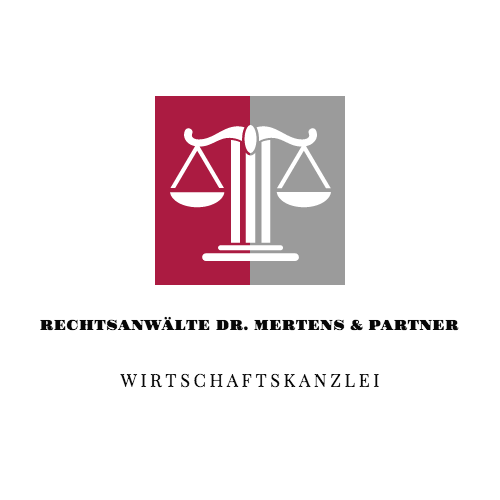 Königsallee 100, 40215 Düsseldorf  Phone: 0211 318 00 932-0  E-Mail: buero@mertens-rechtsanwälte.netDr. Emilia Mertens LL.M		Anna Kleinert LL.MDr. Hendrik Schönfeld		Dr. Nesrin Çildag LL.MDr. Ariadne von Maybach		Ahmet CelikDr. Stefan Hofmann		Nerea Perez LL.MDr. Andrea Schäfer		Benedikt FurtwänglerDr. Umut Arslan LL.M		Carla WalzDr. Mathias Schneider3. September 2018 Young Fashion AGz.Hd. des Vorstands Fashion-Allee 140476 DüsseldorfAbmahnung wegen des Verstoßes gegen die Regelungen der DSGVOSehr geehrter Herr Dr. Winter,in vorbezeichneter Angelegenheit zeigen wir unter anwaltlicher Versicherung der Bevollmächtigung an, dass wir die rechtlichen Interessen der EnVogue GmbH, Colonia-Allee 250, 51057 Köln, vertreten.Unsere Mandantschaft betreibt unter der Domain https://www.envogue.de einen Onlineshop, in dem sie Bekleidung für junge Mode anbietet. Es besteht damit ein konkretes Wettbewerbsverhältnis.Ihnen wird ein Verstoß gegen die Regelungen der Datenschutzgrundverordnung (DSGVO) vorgeworfen. Im Zusammenhang mit der Erhebung personenbezogener Daten muss eine entsprechende Datenschutzerklärung vorgehalten werden. Nach Art. 13 Abs. 1 lit. c) DSGVO muss der Betroffene darüber unterrichtet werden, für welchen Zweck die Daten erhoben und verarbeitet werden. Die von Ihnen formulierte Datenschutzerklärung bleibt hinter diesen Anforderungen zurück. In dieser Erklärung wird für den Betroffenen nicht erkennbar, wie seine Daten genutzt werden.Wir fordern Sie daher auf, der Pflicht zur Bereitstellung einer ordnungsgemäßen Datenschutzerklärung unverzüglich nachzukommen. Zudem fordern wir Sie auf, die als Anlage 1 beigefügte strafbewehrte Unterlassungserklärung im Hinblick auf künftige Verstöße zu unterzeichnen. Für beides haben wir uns eine Frist bis zum 25. September 2018 notiert. Für den Fall des fruchtlosen Fristablaufs kündigen wir bereits jetzt die gerichtliche Geltendmachung der Ansprüche an. Eine weitere Fristsetzung erfolgt nicht.Mit freundlichen GrüßenUmut ArslanDr. Umut Arslan LL.MRechtsanwaltFachanwalt für IT-RechtAutorenteam:	Rebecca Friesecke, Kaufmännisches Berufskolleg Duisburg-Mitte	Frank Kraehmer, Berufskolleg Herzogenrath	Christian Lehmacher, Reinhard-Mohn-Berufskolleg des Kreises Gütersloh 	Benjamin Dux, Karl-Schiller-Berufskolleg Dortmund